ПРАВИТЕЛЬСТВО РОССИЙСКОЙ ФЕДЕРАЦИИПОСТАНОВЛЕНИЕот 15 августа 2005 г. N 517О ПОРЯДКЕ ПОЛУЧЕНИЯ РАЗРЕШЕНИЯ КОМИССИИПО ЭКСПОРТНОМУ КОНТРОЛЮ РОССИЙСКОЙ ФЕДЕРАЦИИНА ОСУЩЕСТВЛЕНИЕ ВНЕШНЕЭКОНОМИЧЕСКИХ ОПЕРАЦИЙС ТОВАРАМИ, ИНФОРМАЦИЕЙ, РАБОТАМИ, УСЛУГАМИ, РЕЗУЛЬТАТАМИИНТЕЛЛЕКТУАЛЬНОЙ ДЕЯТЕЛЬНОСТИ (ПРАВАМИ НА НИХ), КОТОРЫЕМОГУТ БЫТЬ ИСПОЛЬЗОВАНЫ ИНОСТРАННЫМ ГОСУДАРСТВОМИЛИ ИНОСТРАННЫМ ЛИЦОМ В ЦЕЛЯХ СОЗДАНИЯ ОРУЖИЯ МАССОВОГОПОРАЖЕНИЯ И СРЕДСТВ ЕГО ДОСТАВКИ, ИНЫХ ВИДОВ ВООРУЖЕНИЯИ ВОЕННОЙ ТЕХНИКИ ЛИБО ПРИОБРЕТАЮТСЯ В ИНТЕРЕСАХОРГАНИЗАЦИЙ ИЛИ ФИЗИЧЕСКИХ ЛИЦ, ПРИЧАСТНЫХК ТЕРРОРИСТИЧЕСКОЙ ДЕЯТЕЛЬНОСТИСписок изменяющих документов(в ред. Постановлений Правительства РФ от 22.07.2008 N 560,от 15.06.2009 N 484, от 23.08.2011 N 712, от 22.12.2011 N 1105,от 11.10.2012 N 1038, от 23.10.2014 N 1095)В соответствии с Федеральным законом "Об экспортном контроле" Правительство Российской Федерации постановляет:1. Утвердить прилагаемые Правила получения разрешения Комиссии по экспортному контролю Российской Федерации на осуществление внешнеэкономических операций с товарами, информацией, работами, услугами, результатами интеллектуальной деятельности (правами на них), которые могут быть использованы иностранным государством или иностранным лицом в целях создания оружия массового поражения и средств его доставки, иных видов вооружения и военной техники либо приобретаются в интересах организаций или физических лиц, причастных к террористической деятельности.(п. 1 в ред. Постановления Правительства РФ от 22.07.2008 N 560)2. Признать утратившими силу:Постановление Правительства Российской Федерации от 22 января 1998 г. N 57 "Об усилении контроля за экспортом товаров и услуг двойного назначения, имеющих отношение к оружию массового уничтожения и ракетным средствам его доставки" (Собрание законодательства Российской Федерации, 1998, N 8, ст. 940);пункт 5 изменений, которые вносятся в решения Правительства Российской Федерации, утвержденных Постановлением Правительства Российской Федерации от 29 августа 2001 г. N 635 (Собрание законодательства Российской Федерации, 2001, N 37, ст. 3684).Председатель ПравительстваРоссийской ФедерацииМ.ФРАДКОВУтвержденыПостановлением ПравительстваРоссийской Федерацииот 15 августа 2005 г. N 517ПРАВИЛАПОЛУЧЕНИЯ РАЗРЕШЕНИЯ КОМИССИИ ПО ЭКСПОРТНОМУКОНТРОЛЮ РОССИЙСКОЙ ФЕДЕРАЦИИ НА ОСУЩЕСТВЛЕНИЕВНЕШНЕЭКОНОМИЧЕСКИХ ОПЕРАЦИЙ С ТОВАРАМИ, ИНФОРМАЦИЕЙ,РАБОТАМИ, УСЛУГАМИ, РЕЗУЛЬТАТАМИ ИНТЕЛЛЕКТУАЛЬНОЙДЕЯТЕЛЬНОСТИ (ПРАВАМИ НА НИХ), КОТОРЫЕ МОГУТ БЫТЬИСПОЛЬЗОВАНЫ ИНОСТРАННЫМ ГОСУДАРСТВОМ ИЛИ ИНОСТРАННЫМЛИЦОМ В ЦЕЛЯХ СОЗДАНИЯ ОРУЖИЯ МАССОВОГО ПОРАЖЕНИЯИ СРЕДСТВ ЕГО ДОСТАВКИ, ИНЫХ ВИДОВ ВООРУЖЕНИЯИ ВОЕННОЙ ТЕХНИКИ ЛИБО ПРИОБРЕТАЮТСЯ В ИНТЕРЕСАХОРГАНИЗАЦИЙ ИЛИ ФИЗИЧЕСКИХ ЛИЦ, ПРИЧАСТНЫХК ТЕРРОРИСТИЧЕСКОЙ ДЕЯТЕЛЬНОСТИСписок изменяющих документов(в ред. Постановлений Правительства РФ от 22.07.2008 N 560,от 15.06.2009 N 484, от 23.08.2011 N 712, от 22.12.2011 N 1105,от 11.10.2012 N 1038, от 23.10.2014 N 1095)1. Настоящие Правила устанавливают порядок получения разрешения Комиссии по экспортному контролю Российской Федерации, образованной в соответствии с Указом Президента Российской Федерации от 29 января 2001 г. N 96 "О Комиссии по экспортному контролю Российской Федерации" (Собрание законодательства Российской Федерации, 2001, N 6, ст. 550), на осуществление внешнеэкономических операций с товарами, информацией, работами, услугами, результатами интеллектуальной деятельности (правами на них), которые могут быть использованы иностранным государством или иностранным лицом в целях создания оружия массового поражения и средств его доставки, иных видов вооружения и военной техники либо приобретаются в интересах организаций или физических лиц, причастных к террористической деятельности (далее - научно-техническая продукция).(в ред. Постановления Правительства РФ от 22.07.2008 N 560)Действие настоящих Правил не распространяется на внешнеэкономические операции с продукцией военного назначения, а также с товарами и технологиями, включенными в списки (перечни) контролируемых товаров и технологий, утверждаемые указами Президента Российской Федерации.2. Российские участники внешнеэкономической деятельности обязаны в установленном настоящими Правилами порядке обратиться за получением разрешения Комиссии по экспортному контролю Российской Федерации на осуществление внешнеэкономических операций с научно-технической продукцией (далее - разрешение) в случае, если они:были информированы в письменной форме Федеральной службой по техническому и экспортному контролю о том, что научно-техническая продукция может быть использована иностранным государством или иностранным лицом в целях создания оружия массового поражения и средств его доставки, иных видов вооружения и военной техники либо приобретается в интересах российских либо иностранных организаций или физических лиц, причастных к террористической деятельности;имеют основания полагать, что такая продукция может быть полностью или частично применена для предусмотренных абзацем первым настоящего пункта целей либо приобретается в интересах указанных организаций и лиц.Под созданием оружия массового поражения и средств его доставки понимаются научные исследования, разработка, изготовление, испытание, эксплуатация и техническое обслуживание ядерного, химического, бактериологического (биологического) или токсинного оружия, ракет и беспилотных летательных аппаратов, способных доставлять такое оружие, подсистем и компонентов указанных видов оружия, ракет и беспилотных летательных аппаратов, а также связанных с ними технологий, материалов, оборудования и программного обеспечения.Под созданием иных видов вооружения и военной техники понимаются разработка и изготовление техники, не относящейся к оружию массового поражения и средствам его доставки, предназначенной для ведения и обеспечения боевых действий, управления войсками, их обучения, проведения испытаний и обеспечения заданного уровня готовности этой техники к использованию по назначению, а также проводимые в этих целях научные исследования.Информирование участников внешнеэкономической деятельности об организациях и физических лицах, причастных к террористической деятельности, осуществляется Федеральной службой по техническому и экспортному контролю путем размещения на ее официальном сайте в сети Интернет сведений, формируемых на основании данных, предоставляемых Федеральной службой по финансовому мониторингу в Федеральную службу по техническому и экспортному контролю в согласованном с ней порядке.(п. 2 в ред. Постановления Правительства РФ от 22.07.2008 N 560)3. Для участников внешнеэкономической деятельности основаниями полагать, что экспортируемая (передаваемая иностранному государству или иностранному лицу) научно-техническая продукция может быть использована в целях создания оружия массового поражения и средств его доставки, иных видов вооружения и военной техники либо приобретается в интересах организаций или физических лиц, причастных к террористической деятельности, в частности, являются:(в ред. Постановления Правительства РФ от 22.07.2008 N 560)1) предполагаемая поставка научно-технической продукции в иностранное государство, в отношении которого имеется официальная информация о нарушении им обязательств по международным договорам (соглашениям) в области нераспространения оружия массового поражения;2) имеющаяся у российского участника внешнеэкономической деятельности информация о причастности иностранного лица, являющегося стороной по контракту, грузополучателем либо конечным пользователем (потребителем) приобретаемой научно-технической продукции, к военным программам в ядерной, химической, биологической или ракетной областях;3) нежелание иностранного покупателя (получателя) предоставить информацию о конечном назначении и конечных пользователях (потребителях) приобретаемой научно-технической продукции, месте ее использования;4) несоответствие функционального назначения и технических характеристик приобретаемой иностранным покупателем (получателем) научно-технической продукции заявленным целям ее использования или сфере деятельности конечных пользователей (потребителей);5) несоответствие объема (количества) и номенклатуры приобретаемой научно-технической продукции характеру и техническому уровню производственных мощностей, которыми располагает конечный пользователь (потребитель);6) предъявление иностранным покупателем (получателем) повышенных требований к конфиденциальности информации в отношении конечного назначения, конечных пользователей (потребителей) приобретаемой научно-технической продукции;7) использование иностранным покупателем (получателем) не соответствующих обычной торговой практике условий финансовых расчетов за приобретаемую научно-техническую продукцию, стремление произвести оплату наличными средствами;8) размещение заказа на поставку научно-технической продукции организацией (физическим лицом), находящейся (имеющим постоянное место жительства) на территории государства, отличного от государства назначения;9) необоснованный отказ иностранного покупателя (получателя) и (или) конечного пользователя (потребителя) научно-технической продукции от услуг поставщика по ее сборке, монтажу и техническому обслуживанию;10) предъявление иностранным покупателем (получателем) нехарактерных для обычной торговой практики требований к упаковке и маркировке приобретаемой научно-технической продукции, препятствующих или затрудняющих ее проверку при совершении таможенных операций и проведении таможенного контроля;(в ред. Постановления Правительства РФ от 11.10.2012 N 1038)11) имеющиеся сведения о намерениях иностранного покупателя (получателя) и (или) конечного пользователя (потребителя) провести модификацию приобретаемой научно-технической продукции, в результате которой повышаются технические возможности для ее применения в целях создания оружия массового поражения и средств его доставки;12) использование иностранным покупателем (получателем) и (или) конечным пользователем (потребителем) приобретаемой научно-технической продукции абонентского почтового ящика в качестве адреса для деловой переписки;13) выбор иностранным покупателем (получателем) экономически нелогичных способа и (или) маршрута доставки приобретаемой научно-технической продукции до заявленного места назначения;14) указание иностранным покупателем (получателем) в качестве места использования приобретаемой научно-технической продукции территории или объекта с регламентированным посещением для иностранных граждан либо территории, на которой отмечается высокий уровень террористической активности;(в ред. Постановления Правительства РФ от 22.07.2008 N 560)15) действующее эмбарго Совета Безопасности Организации Объединенных Наций или иной международной организации, участницей которой является Российская Федерация, на поставки вооружения и военной техники, введенное против страны-покупателя или страны конечного использования экспортируемой (передаваемой) научно-технической продукции в случае, когда такая продукция является потенциально пригодной (применимой) для создания вооружения и военной техники, на которые распространяется такое эмбарго;(пп. 15 введен Постановлением Правительства РФ от 22.07.2008 N 560)16) имеющаяся у российского участника внешнеэкономической деятельности информация о намерениях иностранного покупателя (конечного пользователя) прямо или косвенно использовать приобретаемую научно-техническую продукцию в целях создания вооружения и военной техники;(пп. 16 введен Постановлением Правительства РФ от 22.07.2008 N 560)17) имеющаяся у российского участника внешнеэкономической деятельности информация, в том числе полученная в порядке, предусмотренном абзацем шестым пункта 2 настоящих Правил, о том, что выгодоприобретателем по внешнеэкономической сделке выступает организация или физическое лицо, причастные к террористической деятельности, либо юридическое лицо, прямо или косвенно находящееся в собственности или под контролем таких организации или лица, либо физическое или юридическое лицо, действующее от имени или по указанию таких организации или лица.(пп. 17 введен Постановлением Правительства РФ от 22.07.2008 N 560)4. Для получения разрешения российский участник внешнеэкономической деятельности представляет в Федеральную службу по техническому и экспортному контролю следующие документы:1) заявление о выдаче разрешения с указанием полного наименования, места нахождения, основного государственного регистрационного номера юридического лица или основного государственного регистрационного номера индивидуального предпринимателя, идентификационного номера налогоплательщика. К заявлению юридического лица или индивидуального предпринимателя может быть приложена выписка из Единого государственного реестра юридических лиц или Единого государственного реестра индивидуальных предпринимателей соответственно. В случае если эта выписка не представлена российским участником внешнеэкономической деятельности по собственной инициативе, Федеральная служба по техническому и экспортному контролю самостоятельно запрашивает, в частности, с использованием единой системы межведомственного электронного взаимодействия необходимые для получения разрешения сведения из указанных государственных реестров в федеральном органе исполнительной власти, осуществляющем государственную регистрацию юридических лиц, физических лиц в качестве индивидуальных предпринимателей и крестьянских (фермерских) хозяйств;2) заверенная в установленном порядке копия документа, удостоверяющего личность, и документ, содержащий сведения о месте работы и занимаемой должности, - для физического лица, не являющегося индивидуальным предпринимателем;3) заверенная в установленном порядке копия контракта, на основании которого будет осуществляться передача иностранному государству или иностранному лицу научно-технической продукции, а в случае если такой контракт не заключен, - материалы, раскрывающие содержание, характер и условия предполагаемой внешнеэкономической сделки;4) материалы, содержащие техническое описание передаваемой иностранному государству или иностранному лицу научно-технической продукции;5) имеющаяся в распоряжении российского участника внешнеэкономической деятельности информация об иностранных лицах, участвующих в осуществлении внешнеэкономической сделки, и о месте использования передаваемой научно-технической продукции, а также сведения о возможных областях применения такой продукции (если такие сведения имеются);6) документ, содержащий данные о том, является ли передаваемая научно-техническая продукция носителем сведений, составляющих государственную тайну.(п. 4 в ред. Постановления Правительства РФ от 22.12.2011 N 1105)4(1). Документы, предусмотренные пунктом 4 настоящих Правил, представляются российским участником внешнеэкономической деятельности на бумажном носителе либо в форме электронного документа. Документы, представляемые в форме электронного документа, должны быть подписаны усиленной квалифицированной электронной подписью российского участника внешнеэкономической деятельности. Документы, представляемые на бумажном носителе, должны быть прошиты и пронумерованы.Документы на иностранном языке представляются с приложением их перевода на русский язык.(п. 4(1) в ред. Постановления Правительства РФ от 23.10.2014 N 1095)5. Решение о выдаче либо об отказе в выдаче разрешения принимается Комиссией по экспортному контролю Российской Федерации на основании результатов государственной экспертизы внешнеэкономической сделки, проводимой в установленном порядке Федеральной службой по техническому и экспортному контролю совместно с Министерством иностранных дел Российской Федерации, Федеральной службой по военно-техническому сотрудничеству и при необходимости с другими федеральными органами исполнительной власти и организациями.(в ред. Постановлений Правительства РФ от 22.07.2008 N 560, от 23.08.2011 N 712)Ответственный секретарь Комиссии по экспортному контролю Российской Федерации уведомляет российского участника внешнеэкономической деятельности о принятом решении в течение 3 рабочих дней с даты его принятия.Уведомление об отказе в выдаче разрешения с указанием причины отказа направляется (вручается) российскому участнику внешнеэкономической деятельности в письменной форме.6. Разрешения оформляются на бланках, являющихся защищенной полиграфической продукцией, по форме согласно приложению и подписываются председателем, заместителем председателя или ответственным секретарем Комиссии по экспортному контролю Российской Федерации.(в ред. Постановления Правительства РФ от 15.06.2009 N 484)Плата за рассмотрение заявлений российских участников внешнеэкономической деятельности и выдачу им разрешений не взимается.7. Лица, нарушившие требования настоящих Правил, несут ответственность в соответствии с законодательством Российской Федерации.Приложениек Правилам получения разрешенияКомиссии по экспортному контролюРоссийской Федерации на осуществлениевнешнеэкономических операцийс товарами, информацией, работами,услугами, результатамиинтеллектуальной деятельности,которые могут быть использованыиностранным государствомили иностранным лицом в целяхсоздания оружия массового пораженияи средств его доставки       КОМИССИЯ ПО ЭКСПОРТНОМУ КОНТРОЛЮ РОССИЙСКОЙ ФЕДЕРАЦИИ                        РАЗРЕШЕНИЕ N _____Выдано ___________________________________________________________         (наименование и адрес юридического лица, фамилия, имя,                        отчество физического лица,__________________________________________________________________           данные документа, удостоверяющего личность,                         место жительства)по заявлению от ____________________________________ N ___________                        (число, месяц, год)на _______________________________________________________________    (экспорт, временный вывоз, выполнение работ, оказание услуг)__________________________________________________________________         (наименование и характеристика научно-технической                  продукции, являющейся предметом                   внешнеэкономической операции)в соответствии с _________________________________________________                          (контракт, номер, дата и т.д.)_________________________________________________________________.                     (государство назначения)Действительно до ________________________________________________.                               (число, месяц, год)Выдано на основании _____________________________________________.                      (дата и номер заключения государственной                       экспертизы внешнеэкономической сделки)Дополнительная информация для целей экспортного контроля __________________________________________________________________________.            (указываются условия действия разрешения)_____________________ _____________________ ______________________      (должность)           (подпись)              (Ф.И.О.)"__" ___________ 200_ г.               М.П.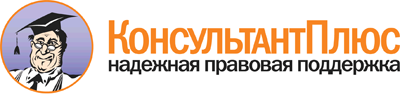  Постановление Правительства РФ от 15.08.2005 N 517
(ред. от 23.10.2014)
"О порядке получения разрешения комиссии по экспортному контролю Российской Федерации на осуществление внешнеэкономических операций с товарами, информацией, работами, услугами, результатами интеллектуальной деятельности (правами на них), которые могут быть использованы иностранным государством или иностранным лицом в целях создания оружия массового поражения и средств его доставки, иных видов вооружения и военной техники либо приобретаются в интересах организаций или физических лиц, причастных к террористической деятельности" Документ предоставлен КонсультантПлюс

www.consultant.ru 

Дата сохранения: 15.12.2016 
 